Cyfarwyddiadau ar sut i osod eduroamCat ar ffôn Android                  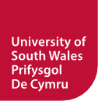 Ar y ffôn, On the phone, ffeindiwch Google Play Store neu Amazon Appstore a chwilio am “eduroam CAT” dewis a gosod yr ap.Cyn agor yr ap os oes gennych broffil Wi-Fi eduroam presennol ewch i'ch gosodiadau rhwydwaith ac “anghofio” y rhwydwaith eduroam presennol.I wneud hyn;Tap ar ben y sgrîn a llusgwch i lawr i weld y panel rheoli.Tapiwch a daliwch y logo WiFi i weld rhestr o'r rhwydweithiau sydd ar gael.Tapiwch a daliwch opsiwn wifi EduroamTapiwch “Forget network”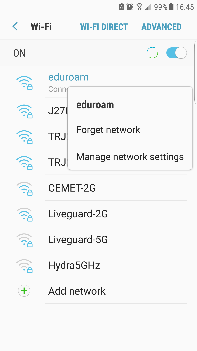 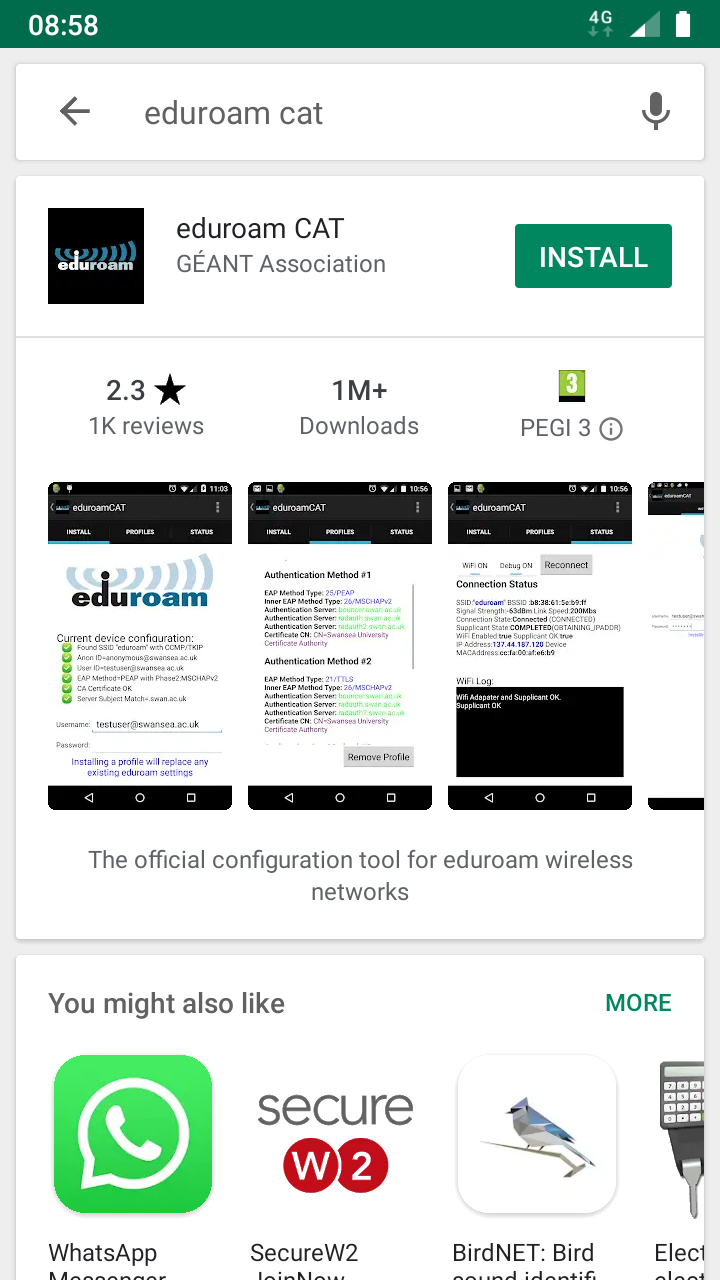 Ar ôl ei osod, agorwch ap eduroamCAT ac arhoswch am y rhestr o “Nearby Configs” i lwytho ac arddangos holl logos y sefydliad.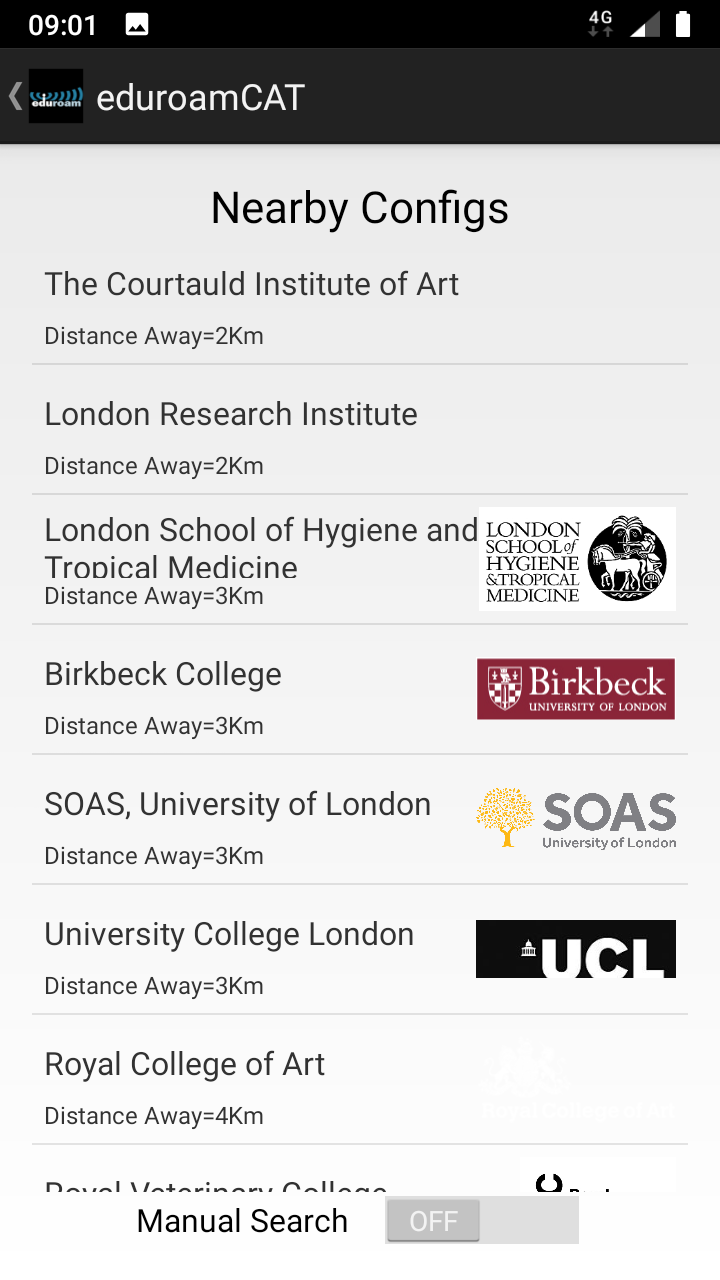 3. Os nad yw Prifysgol De Cymru ar y dudalen gyntaf o gysylltiadau sydd ar gael;Trowch  “Manual Search” Teipiwch i mewn “university of south wales” a thapio Search.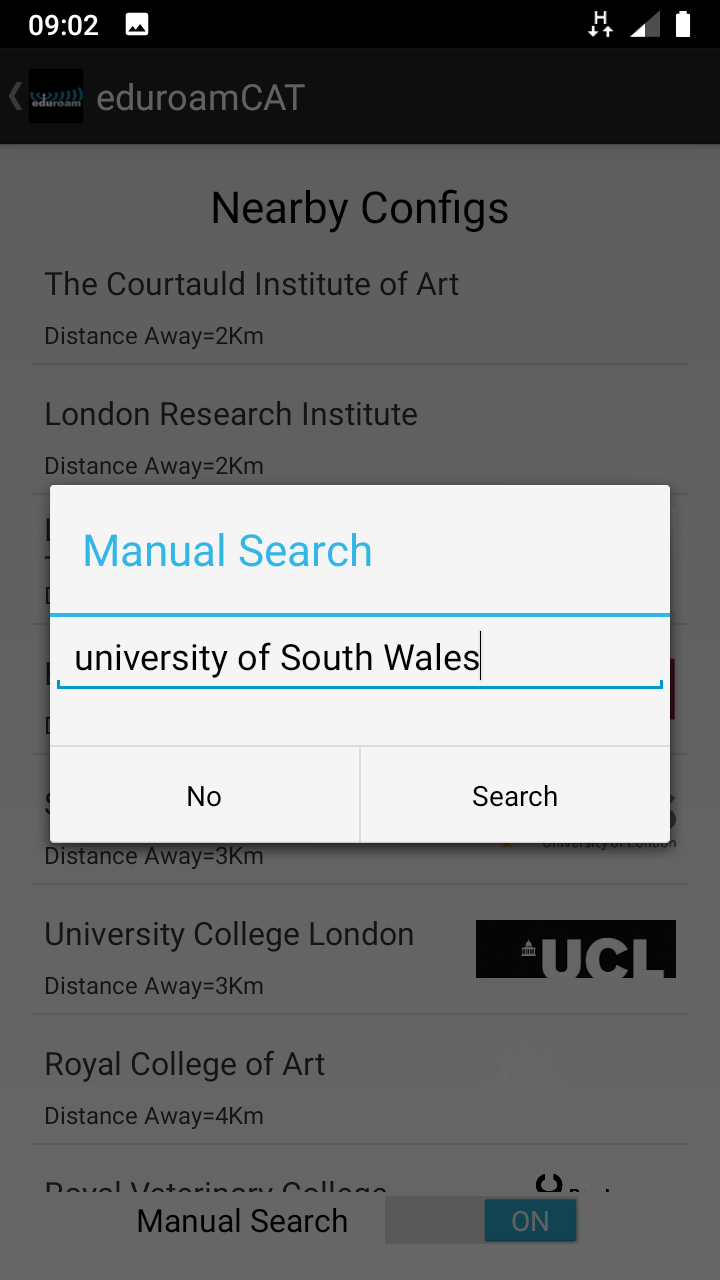 Os ydych chi'n gweld y cyfluniad ar gyfer Prifysgol De Cymru;Tapwich a symud ymlaen i gam 10.Os nad ydych chi'n gweld y cyfluniad ar gyfer Prifysgol De Cymru;Parhewch i gam 5 os gwelwch yn dda.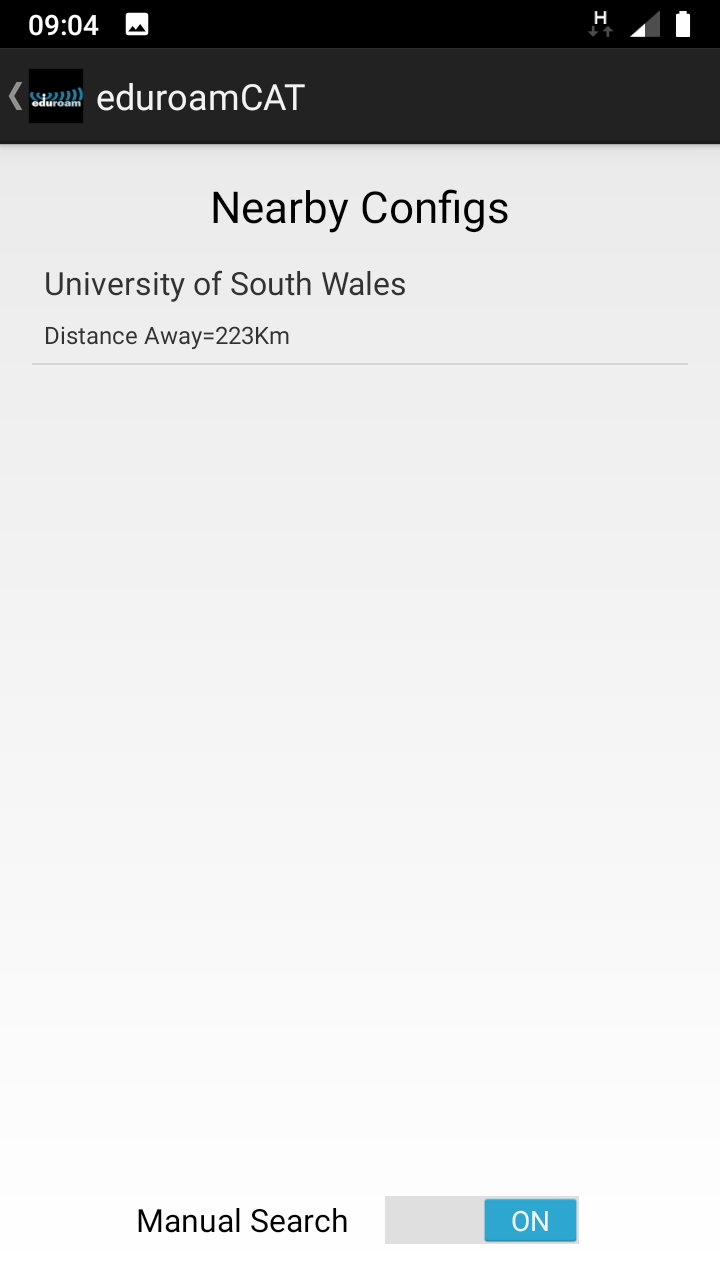 Mynd i wefan CAT https://cat.eduroam.org a thapiwch “Click here to download your eduroam installer”.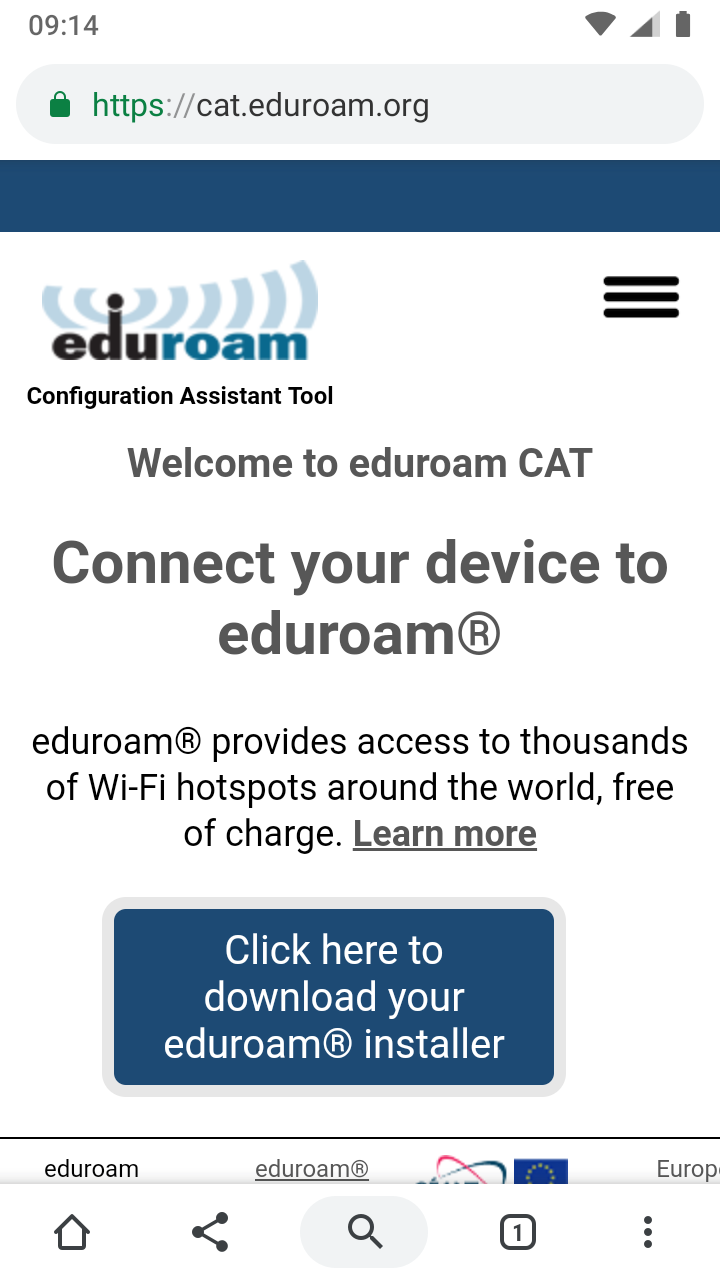 Teipiwch “university of south wales” i mewn i'r blwch chwilio.Tapiwch y botwm “University of South Wales”.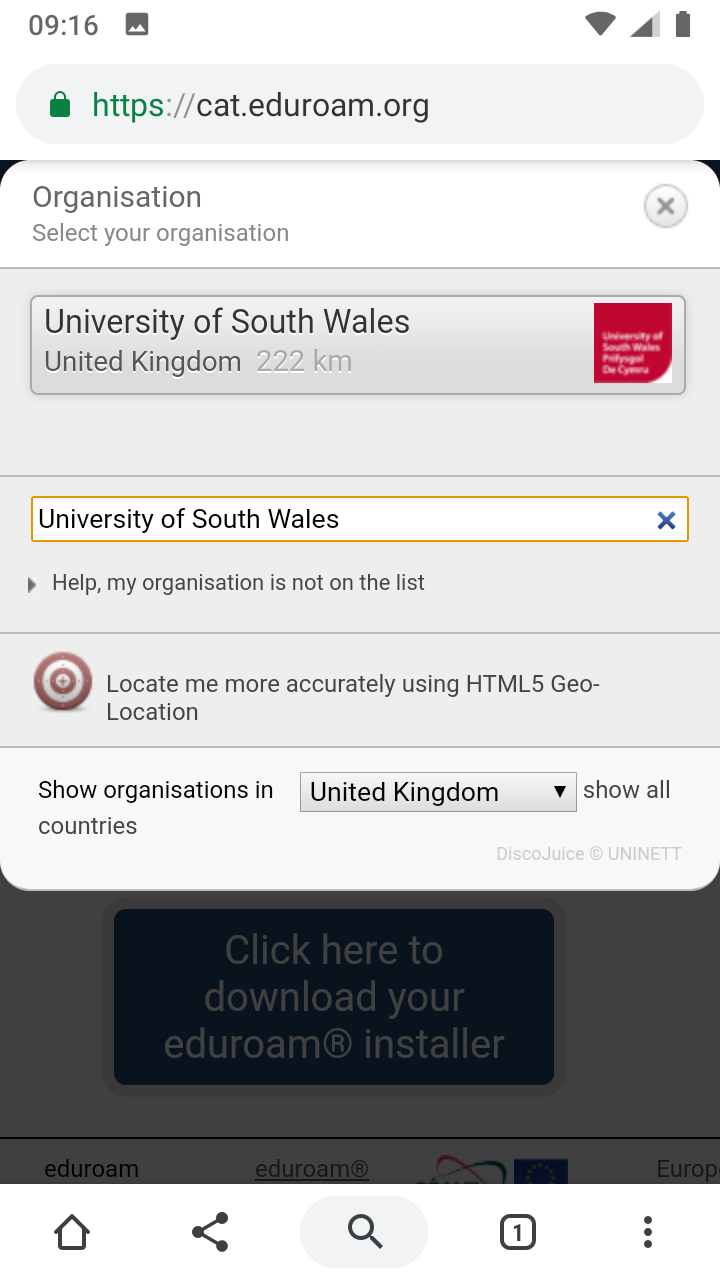 7. Cadarnhewch a gwiriwch fanylion y sefydliad ac yna cliciwch y botwm Android, a fydd yn las.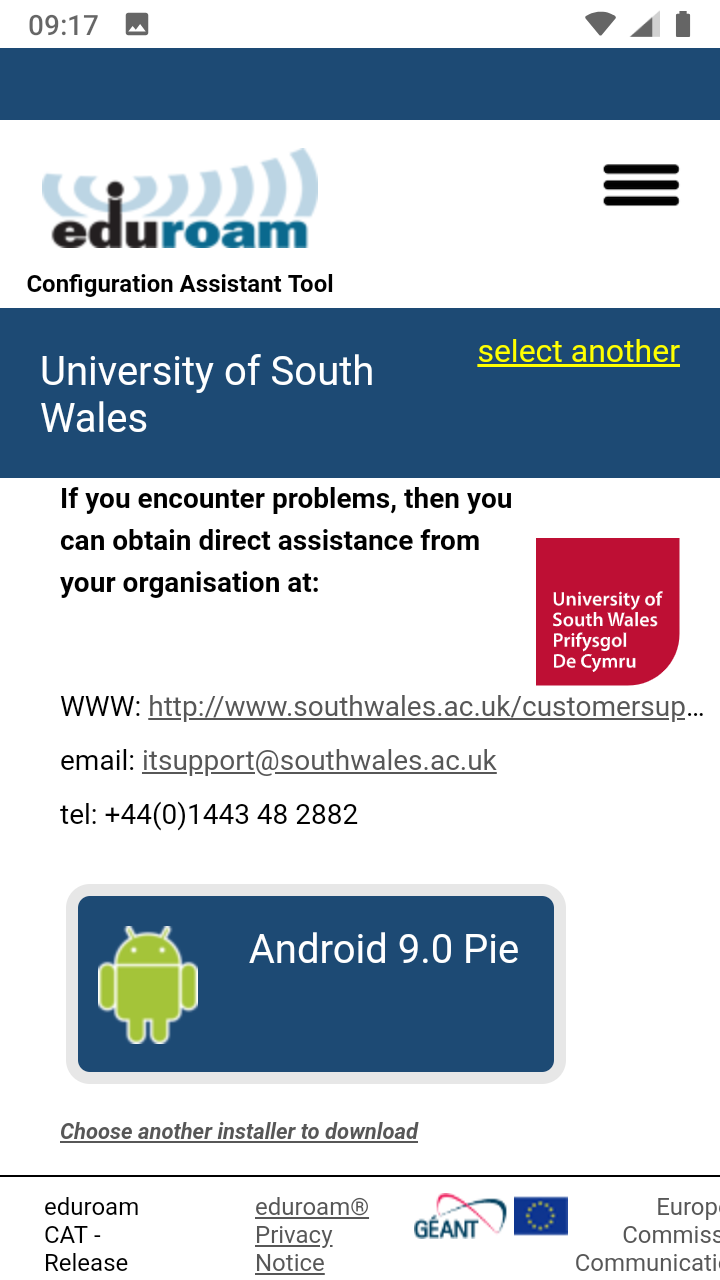 Atgoffir bod rhaid i chi lawrlwytho'r eduroam CAT cyn symud ymlaen.Rydych eisoes wedi gwneud hyn drwy ddilyn y canllaw hwn, felly tapiwch “Continue” i lawrlwytho'r ffurfweddiad.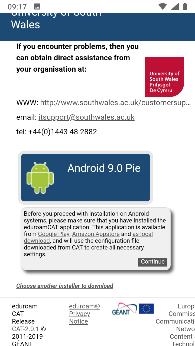 Gyda'r cyfluniad wedi'i lawrlwytho, cliciwch y botwm “Open”..Dylech gael eich ailgyfeirio at yr app eduroam CAT yn awtomatig.Os na, ewch i agor yr app eduroam eich hun.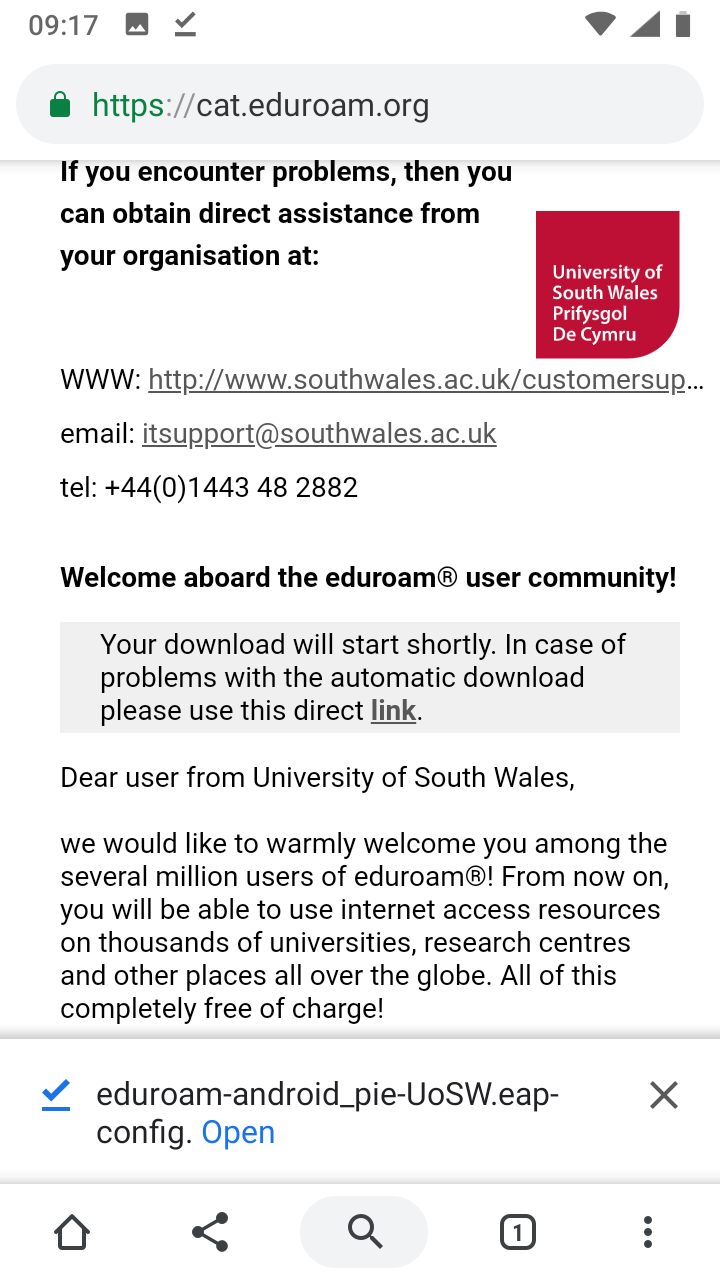 Os gwnaethoch neidio ymlaen ar gam 4, dyma lle rydych chi'n parhau.Os oes gofyn, “allow eduroamCAT to access”. Byddwch nawr yn derbyn cyflwyniad i'r Configuration File Summary. 
Gwiriwch i sicrhau bod “Authentication Server” wedi’i restru fel “eduroam-auth.glam.ac.uk”“CA Certificate CN” wedi’i restru fel “QuoVadis Root CA 2”. Os yw'r ddau yn gywir tapiwch y botwm “Install”.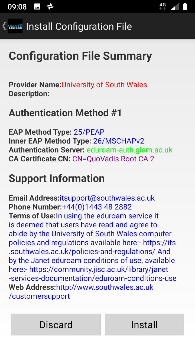 Darllenwch y telerau a thapiwch “Yes” i osod y proffil.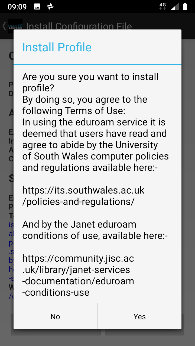 Rhowch eich enw defnyddiwr fel hyn;userID@southwales.ac.uk
(Nodwch, NID yw hwn yr un peth a'ch cyfeiriad e-bost, ond eich enw defnyddiwr, sy'n dilysu ym mharth Southwales).Teipiwch eich Cyfrinair. Hwn yw eich cyfrinair prifysgol 12 digid arferol.Tapiwch “Install”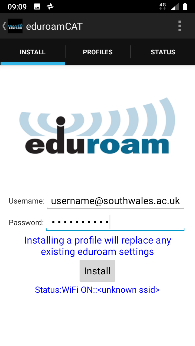 Dylech gael cadarnhad bod y Proffil eduroam wedi'i osod.O fewn ychydig eiliadau dylid eich cysylltu â eduroam.Os oes angen, ewch i'ch gosodiadau Wi-Fi a chysylltwch â rhwydwaith eduroam wedi'i arbed â llaw.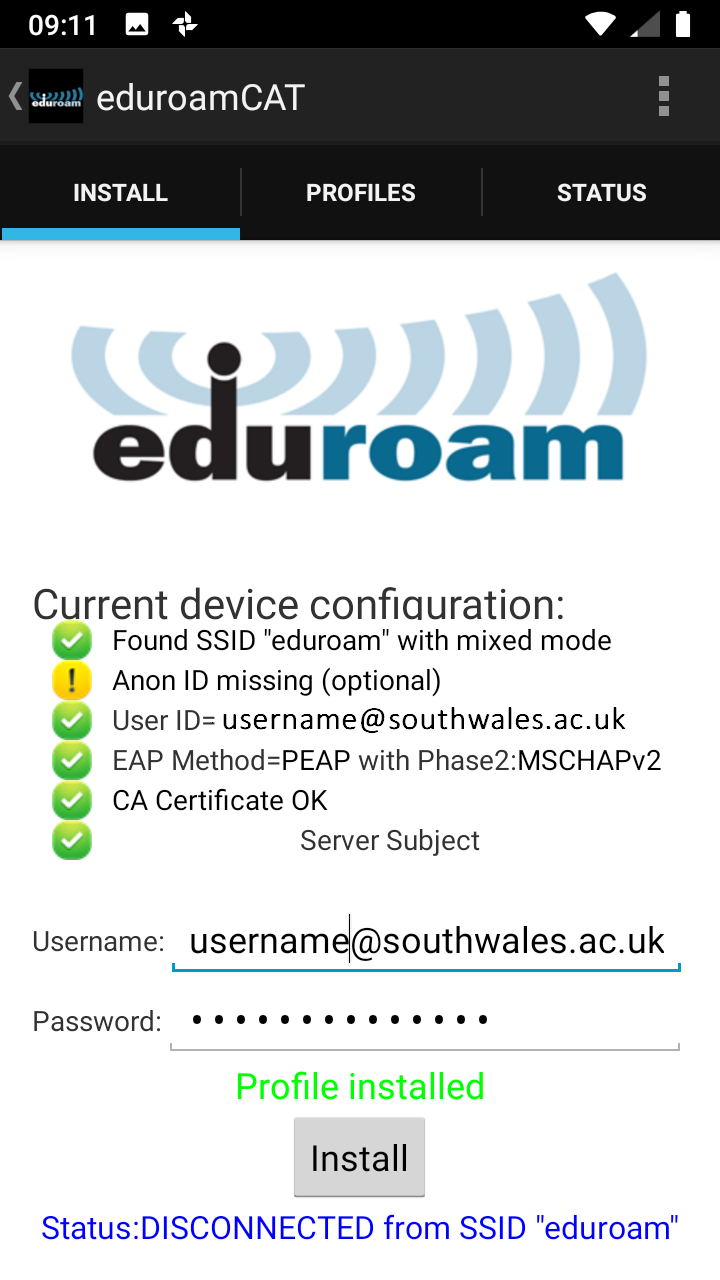 